Общество с ограниченной ответственностью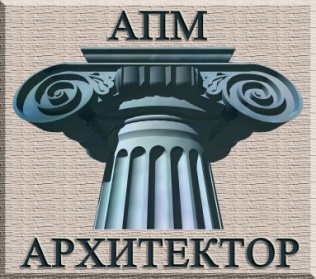 АРХИТЕКТУРНО-ПЛАНИРОВОЧНАЯ МАСТЕРСКАЯ "АРХИТЕКТОР"Свидетельство о членстве в СРО НП "Проектный комплекс Нижняя Волга": № 34-871-16/350-01 от 18.08.2016г.Заказчик: Администрация  Мясниковского муниципального района.ВНЕСЕНИЕ ИЗМЕНЕНИЙВ ГЕНЕРАЛЬНЫЙ ПЛАННедвиговского сельского поселенияМясниковского муниципального районаРостовской областиДиректор ООО АПМ "АРХИТЕКТОР"                                                        С.А. Чередниченко2019г.1. Введение.В 2019г. ООО АПМ "АРХИТЕКТОР" были выполнены предложения по внесению изменений в материалы Генерального плана связанные с приятием решения по уточнению назначения территорий Недвиговского сельского поселения в части включения территориальной зоны объектов промышленного назначения с основными видами разрешенного использования в соответствии с классификатором видов разрешенного использования земельных участков утвержденного приказом от 1.09.2014г №540 Министерства экономического развития Российской Федерации - код 6.0., 12.2. 2. Изменения, вносимые в Генеральный план Недвиговского сельского поселения.2.1. В границах территории муниципального образования определить положение земельных участков с кадастровыми номерами:- 61:25:0600801:61, площадью 1 492 000 кв.м. расположенного по адресу; Ростовская область, Мясниковский район. Здесь рекомендуется формировать объекты специального назначения с основными видами разрешенного использования в соответствии с классификатором видов разрешенного использования - код 6,0.;- 61:25:0600801:62, площадью 1 167 000 кв.м. расположенного по адресу; Ростовская область, Мясниковский район. Здесь рекомендуется формировать объекты специального назначения с основными видами разрешенного использования в соответствии с классификатором видов разрешенного использования - код 6.0.;- 61:25:0600801:53, площадью 1 245 813 кв.м. расположенного по адресу; Ростовская область, Мясниковский район. Здесь рекомендуется формировать объекты специального назначения с основными видами разрешенного использования в соответствии с классификатором видов разрешенного использования - код 6.0.;- 61:25:0600801:47, площадью 1 989 573 кв.м. расположенного по адресу; Ростовская область, Мясниковский район. Здесь рекомендуется формировать объекты специального назначения с основными видами разрешенного использования в соответствии с классификатором видов разрешенного использования - код 6.0.;- 61:25:0600801:30, площадью 49 000 кв.м. расположенного по адресу; Ростовская область, Мясниковский район СПК "Пролетарская диктатура". Здесь рекомендуется формировать объекты специального назначения с основными видами разрешенного использования в соответствии с классификатором видов разрешенного использования - код 12.2.;- 61:25:0600801:39, площадью 49 000 кв.м. расположенного по адресу; Ростовская область, Мясниковский район СПК "Пролетарская диктатура". Здесь рекомендуется формировать объекты специального назначения с основными видами разрешенного использования в соответствии с классификатором видов разрешенного использования - код 12.2.;- 61:25:0600801:36, площадью 49 000 кв.м. расположенного по адресу; Ростовская область, Мясниковский район СПК "Пролетарская диктатура". Здесь рекомендуется формировать объекты специального назначения с основными видами разрешенного использования в соответствии с классификатором видов разрешенного использования - код 12.2.;- 61:25:0600801:35, площадью 49 000 кв.м. расположенного по адресу; Ростовская область, Мясниковский район СПК "Пролетарская диктатура". Здесь рекомендуется формировать объекты специального назначения с основными видами разрешенного использования в соответствии с классификатором видов разрешенного использования - код 12.2.;- 61:25:0600801:34, площадью 49 000 кв.м. расположенного по адресу; Ростовская область, Мясниковский район. Здесь рекомендуется формировать объекты специального назначения с основными видами разрешенного использования в соответствии с классификатором видов разрешенного использования - код 12.2.;- 61:25:0600801:37, площадью 49 000 кв.м. расположенного по адресу; Ростовская область, Мясниковский район СПК "Пролетарская диктатура". Здесь рекомендуется формировать объекты специального назначения с основными видами разрешенного использования в соответствии с классификатором видов разрешенного использования - код 12.2.;- 61:25:0600801:31, площадью 49 000 кв.м. расположенного по адресу; Ростовская область, Мясниковский район СПК "Пролетарская диктатура". Здесь рекомендуется формировать объекты специального назначения с основными видами разрешенного использования в соответствии с классификатором видов разрешенного использования - код 12.2.;- 61:25:0600801:33, площадью 49 000 кв.м. расположенного по адресу; Ростовская область, Мясниковский район СПК "Пролетарская диктатура". Здесь рекомендуется формировать объекты специального назначения с основными видами разрешенного использования в соответствии с классификатором видов разрешенного использования - код 12.2.;- 61:25:0600801:38, площадью 49 000 кв.м. расположенного по адресу; Ростовская область, Мясниковский район СПК "Пролетарская диктатура". Здесь рекомендуется формировать объекты специального назначения с основными видами разрешенного использования в соответствии с классификатором видов разрешенного использования - код 12.2.;- 61:25:0600801:32, площадью 49 000 кв.м. расположенного по адресу; Ростовская область, Мясниковский район СПК "Пролетарская диктатура". Здесь рекомендуется формировать объекты специального назначения с основными видами разрешенного использования в соответствии с классификатором видов разрешенного использования - код 12.2.;- 61:25:0600801:165, площадью 49 000 кв.м. расположенного по адресу; Ростовская область, Мясниковский район Поле №1 бригады№1 СПК "Пролетарская диктатура". Здесь рекомендуется формировать объекты специального назначения с основными видами разрешенного использования в соответствии с классификатором видов разрешенного использования - код 12.2.;- 61:25:0600801:166, площадью 49 000 кв.м. расположенного по адресу; Ростовская область, Мясниковский район Поле №1 бригады№1 СПК "Пролетарская диктатура". Здесь рекомендуется формировать объекты специального назначения с основными видами разрешенного использования в соответствии с классификатором видов разрешенного использования - код 12.2.;- 61:25:0600801:158, площадью 49 000 кв.м. расположенного по адресу; Ростовская область, Мясниковский район Поле №1 бригады№1 СПК "Пролетарская диктатура". Здесь рекомендуется формировать объекты специального назначения с основными видами разрешенного использования в соответствии с классификатором видов разрешенного использования - код 12.2.;- 61:25:0600801:159, площадью 49 000 кв.м. расположенного по адресу; Ростовская область, Мясниковский район Поле №1 бригады№1 СПК "Пролетарская диктатура". Здесь рекомендуется формировать объекты специального назначения с основными видами разрешенного использования в соответствии с классификатором видов разрешенного использования - код 12.2.;- 61:25:0600801:160, площадью 49 000 кв.м. расположенного по адресу; Ростовская область, Мясниковский район Поле №1 бригады№1 СПК "Пролетарская диктатура". Здесь рекомендуется формировать объекты специального назначения с основными видами разрешенного использования в соответствии с классификатором видов разрешенного использования - код 12.2.;- 61:25:0600801:161, площадью 49 000 кв.м. расположенного по адресу; Ростовская область, Мясниковский район Поле №1 бригады№1 СПК "Пролетарская диктатура". Здесь рекомендуется формировать объекты специального назначения с основными видами разрешенного использования в соответствии с классификатором видов разрешенного использования - код 12.2.;- 61:25:0600801:162, площадью 49 000 кв.м. расположенного по адресу; Ростовская область, Мясниковский район Поле №1 бригады№1 СПК "Пролетарская диктатура". Здесь рекомендуется формировать объекты специального назначения с основными видами разрешенного использования в соответствии с классификатором видов разрешенного использования - код 12.2.;- 61:25:0600801:163, площадью 49 000 кв.м. расположенного по адресу; Ростовская область, Мясниковский район Поле №1 бригады№1 СПК "Пролетарская диктатура". Здесь рекомендуется формировать объекты специального назначения с основными видами разрешенного использования в соответствии с классификатором видов разрешенного использования - код 12.2.;- 61:25:0600801:164, площадью 98 000 кв.м. расположенного по адресу; Ростовская область, Мясниковский район Поле №1 бригады№1 СПК "Пролетарская диктатура". Здесь рекомендуется формировать объекты специального назначения с основными видами разрешенного использования в соответствии с классификатором видов разрешенного использования - код 12.2.2.3. С учетом вышеизложенного в Генеральный план Недвиговского сельского поселения, Мясниковского района Ростовской области вносятся соответствующие дополнения и изменения:1. В соответствующие схемы, входящие в комплект графических материалов по обоснованию Генерального плана Недвиговского сельского поселения, Мясниковского района Ростовской области (Зоны с особыми условиями использования территории) (см. приложения).2. В пояснительную записку положения о территориальном планировании генерального плана Недвиговского сельского поселения, Мясниковского района Ростовской области: - развитие производственной зоны.3. Приложение.3.1. Графические материалы к положению о территориальном планировании Генерального плана Недвиговского сельского поселения. Материалы по обоснованию.- "Зоны с особыми условиями использования территории М1:25000".3.2. ПОЛОЖЕНИЕ О ТЕРРИТОРИАЛЬНОМ ПЛАНИРОВАНИИ ГЕНЕРАЛЬНОГО ПЛАНА НЕДВИГОВСКОГО СЕЛЬСКОГО ПОСЕЛЕНИЯ МЯСНИКОВСКОГО МУНИЦИПАЛЬНОГО РАЙОНА РОСТОВСКОЙ ОБЛАСТИ7. Зоны специального назначенияПредназначены для размещения кладбищ, скотомогильников, объектов размещения отходов потребления и иных объектов, размещение которых недопустимо в других территориальных зонах.Планируется:На территории Недвиговского сельского поселения намечается строительство нового межмуниципального экологического отходоперерабатывающего комплекса (МЭОК).  Он будет располагаться в 2,8 км западнее от х. Веселый. Планируется создание новой зоны «СН-3 Зона инвестиционных площадок».3. На территории Мясниковского района расположено 3 биотермические ямы, нарушений условий эксплуатации не выявлено. На территории Недвиговского сельского поселения скотомогильников и биотермических ям не имеется.4. 2.1. В границах территории муниципального образования определить положение земельных участков с кадастровыми номерами:- 61:25:0600801:61, площадью 1 492 000 кв.м. расположенного по адресу; Ростовская область, Мясниковский район. Здесь рекомендуется формировать объекты специального назначения с основными видами разрешенного использования в соответствии с классификатором видов разрешенного использования - код 6,0.;- 61:25:0600801:62, площадью 1 167 000 кв.м. расположенного по адресу; Ростовская область, Мясниковский район. Здесь рекомендуется формировать объекты специального назначения с основными видами разрешенного использования в соответствии с классификатором видов разрешенного использования - код 6.0.;- 61:25:0600801:53, площадью 1 245 813 кв.м. расположенного по адресу; Ростовская область, Мясниковский район. Здесь рекомендуется формировать объекты специального назначения с основными видами разрешенного использования в соответствии с классификатором видов разрешенного использования - код 6.0.;- 61:25:0600801:47, площадью 1 989 573 кв.м. расположенного по адресу; Ростовская область, Мясниковский район. Здесь рекомендуется формировать объекты специального назначения с основными видами разрешенного использования в соответствии с классификатором видов разрешенного использования - код 6.0.;- 61:25:0600801:30, площадью 49 000 кв.м. расположенного по адресу; Ростовская область, Мясниковский район СПК "Пролетарская диктатура". Здесь рекомендуется формировать объекты специального назначения с основными видами разрешенного использования в соответствии с классификатором видов разрешенного использования - код 12.2.;- 61:25:0600801:39, площадью 49 000 кв.м. расположенного по адресу; Ростовская область, Мясниковский район СПК "Пролетарская диктатура". Здесь рекомендуется формировать объекты специального назначения с основными видами разрешенного использования в соответствии с классификатором видов разрешенного использования - код 12.2.;- 61:25:0600801:36, площадью 49 000 кв.м. расположенного по адресу; Ростовская область, Мясниковский район СПК "Пролетарская диктатура". Здесь рекомендуется формировать объекты специального назначения с основными видами разрешенного использования в соответствии с классификатором видов разрешенного использования - код 12.2.;- 61:25:0600801:35, площадью 49 000 кв.м. расположенного по адресу; Ростовская область, Мясниковский район СПК "Пролетарская диктатура". Здесь рекомендуется формировать объекты специального назначения с основными видами разрешенного использования в соответствии с классификатором видов разрешенного использования - код 12.2.;- 61:25:0600801:34, площадью 49 000 кв.м. расположенного по адресу; Ростовская область, Мясниковский район. Здесь рекомендуется формировать объекты специального назначения с основными видами разрешенного использования в соответствии с классификатором видов разрешенного использования - код 12.2.;- 61:25:0600801:37, площадью 49 000 кв.м. расположенного по адресу; Ростовская область, Мясниковский район СПК "Пролетарская диктатура". Здесь рекомендуется формировать объекты специального назначения с основными видами разрешенного использования в соответствии с классификатором видов разрешенного использования - код 12.2.;- 61:25:0600801:31, площадью 49 000 кв.м. расположенного по адресу; Ростовская область, Мясниковский район СПК "Пролетарская диктатура". Здесь рекомендуется формировать объекты специального назначения с основными видами разрешенного использования в соответствии с классификатором видов разрешенного использования - код 12.2.;- 61:25:0600801:33, площадью 49 000 кв.м. расположенного по адресу; Ростовская область, Мясниковский район СПК "Пролетарская диктатура". Здесь рекомендуется формировать объекты специального назначения с основными видами разрешенного использования в соответствии с классификатором видов разрешенного использования - код 12.2.;- 61:25:0600801:38, площадью 49 000 кв.м. расположенного по адресу; Ростовская область, Мясниковский район СПК "Пролетарская диктатура". Здесь рекомендуется формировать объекты специального назначения с основными видами разрешенного использования в соответствии с классификатором видов разрешенного использования - код 12.2.;- 61:25:0600801:32, площадью 49 000 кв.м. расположенного по адресу; Ростовская область, Мясниковский район СПК "Пролетарская диктатура". Здесь рекомендуется формировать объекты специального назначения с основными видами разрешенного использования в соответствии с классификатором видов разрешенного использования - код 12.2.;- 61:25:0600801:165, площадью 49 000 кв.м. расположенного по адресу; Ростовская область, Мясниковский район Поле №1 бригады№1 СПК "Пролетарская диктатура". Здесь рекомендуется формировать объекты специального назначения с основными видами разрешенного использования в соответствии с классификатором видов разрешенного использования - код 12.2.;- 61:25:0600801:166, площадью 49 000 кв.м. расположенного по адресу; Ростовская область, Мясниковский район Поле №1 бригады№1 СПК "Пролетарская диктатура". Здесь рекомендуется формировать объекты специального назначения с основными видами разрешенного использования в соответствии с классификатором видов разрешенного использования - код 12.2.;- 61:25:0600801:158, площадью 49 000 кв.м. расположенного по адресу; Ростовская область, Мясниковский район Поле №1 бригады№1 СПК "Пролетарская диктатура". Здесь рекомендуется формировать объекты специального назначения с основными видами разрешенного использования в соответствии с классификатором видов разрешенного использования - код 12.2.;- 61:25:0600801:159, площадью 49 000 кв.м. расположенного по адресу; Ростовская область, Мясниковский район Поле №1 бригады№1 СПК "Пролетарская диктатура". Здесь рекомендуется формировать объекты специального назначения с основными видами разрешенного использования в соответствии с классификатором видов разрешенного использования - код 12.2.;- 61:25:0600801:160, площадью 49 000 кв.м. расположенного по адресу; Ростовская область, Мясниковский район Поле №1 бригады№1 СПК "Пролетарская диктатура". Здесь рекомендуется формировать объекты специального назначения с основными видами разрешенного использования в соответствии с классификатором видов разрешенного использования - код 12.2.;- 61:25:0600801:161, площадью 49 000 кв.м. расположенного по адресу; Ростовская область, Мясниковский район Поле №1 бригады№1 СПК "Пролетарская диктатура". Здесь рекомендуется формировать объекты специального назначения с основными видами разрешенного использования в соответствии с классификатором видов разрешенного использования - код 12.2.;- 61:25:0600801:162, площадью 49 000 кв.м. расположенного по адресу; Ростовская область, Мясниковский район Поле №1 бригады№1 СПК "Пролетарская диктатура". Здесь рекомендуется формировать объекты специального назначения с основными видами разрешенного использования в соответствии с классификатором видов разрешенного использования - код 12.2.;- 61:25:0600801:163, площадью 49 000 кв.м. расположенного по адресу; Ростовская область, Мясниковский район Поле №1 бригады№1 СПК "Пролетарская диктатура". Здесь рекомендуется формировать объекты специального назначения с основными видами разрешенного использования в соответствии с классификатором видов разрешенного использования - код 12.2.;- 61:25:0600801:164, площадью 98 000 кв.м. расположенного по адресу; Ростовская область, Мясниковский район Поле №1 бригады№1 СПК "Пролетарская диктатура". Здесь рекомендуется формировать объекты специального назначения с основными видами разрешенного использования в соответствии с классификатором видов разрешенного использования - код 12.2.